Cambridge Technical level 3: Business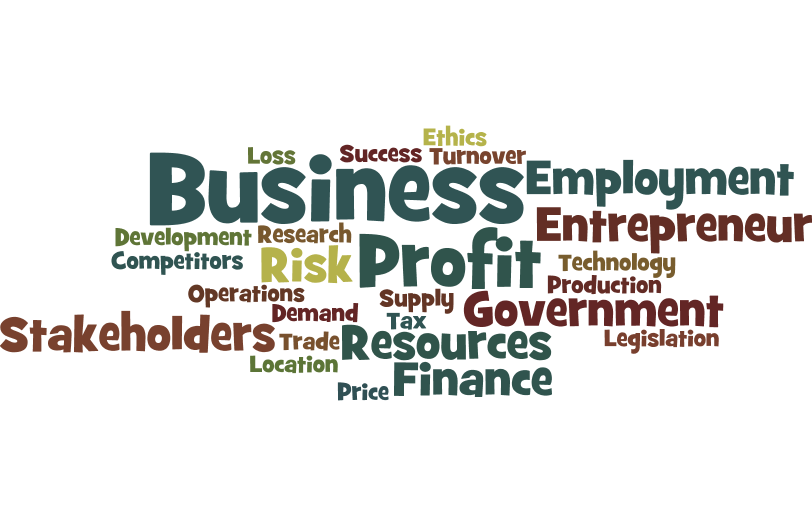 Bridging Course - Week 3(For Single and Double award students)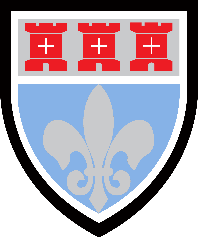 St Mary’s Catholic School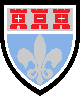 Cambridge Technicals: BusinessWeek 2 Re-capAnswers:Unit 1 – LO2As you now know unit 1 is the most valuable unit (worth double points). It covers many aspects of business theory. There are 8 Learning objectives to cover (LOB’s). Last week you concentrated on LO1:Different types of business activity.Different sectors of operation.Different forms of legal business ownership.Factors which inform business ownership.Differing business aims and objectives.This week we will be looking at the internal functions of an organisation (LO2). You must research the key functional areas below (make notes/Mind maps on each area):FinanceMarketingSaleshuman resources (HR) operations managementcustomer servicesbusiness support servicesresearch and developmentpurchasing/procurementTo help you get started log onto: https://www.businessed.co.uk/index.php/home/theory/cambtec/cambtec-l3-theory#unit-1-the-business-environment.You will need to conduct some wider research. What other functions could you include for each department? Can you provide real examples of these departments in action (news articles, your own experiences for example).Activity 2: Read the article below. E-commerce: Impact of E-commerce on Businesses and their Functional Areas (www.tutor2u.co.uk):IntroductionE-commerce is about much more than marketing or selling. It impacts significantly on all the functional areas of a business. The largest and most-successful e-commerce businesses have invested hugely over many years to develop their IT systems, business processes and capabilities. E-commerce is at the heart of their businesses. This is particularly the case for multi or omnichannel businesses. A key strategic challenge is for firms to integrate e-commerce across all the functional areas. In particular it is essential that operations (logistics and stock management) are closely aligned with marketing activities.Key Terms / Concepts / ModelsOmnichannel retailing - A multichannel approach to distribution that aims to provide customers with a seamless experience which ever distribution channel they use to connect with the business.Seasonal demand - A predictable, regular peak in demand. In many consumer markets, e-commerce demand is highly seasonal (particularly in the run-up to Christmas) which puts a premium on having strong operations (e.g. inventory control & delivery logistics).Mass customisation - Offering a wide range of choice to customers in terms of how a product is configured and delivered. E-commerce technology is increasingly making this possible across a wide range of products and services.Supply chain - The chain of suppliers, systems and processes (including IT) that bring a product or service to the customer. Greater use of e-commerce is making the need for supply chains to be digitised and integrated even more important than ever.Localisation - Adapting the marketing mix to suit the tastes & preferences of a specific market (e.g. country). E-commerce makes is easier for firms to expand into international markets, but only if the marketing mix is appropriate.Dynamic pricing - Where firms set flexible prices for products or services based on current market demands. Increasingly sophisticated e-commerce systems make much wider use of dynamic pricing, even if customers are unaware of this!Long-tail - Refers to the large number of products that sell in small quantities, particularly online. Omnichannel retailers in particularly are able to make a much wider product range available now, potentially increasing both their physical store and digital channel sales.Key Impacts of E-commerce on MarketingMarketing strategy of differentiation increasingly effective (easier to reach niche markets online)Product life cycles are shortened (note the link with technological disruption)Greater use of digital promotion (much easier now to track effectiveness of promotion)Brands and retailers increasingly using multiple distribution channelsGreater use of dynamic pricing (easier to maximise revenues, but is it fair for customers?)Increased need for localisation (but on its own, not enough)Ability to sell a much wider product range (the “long tail”)Key Impacts of E-commerce on Human Resource ManagementNeed for employees to have a broader range of digital skills (e.g. store staff trained to sell via other digital options)Workforce planning – to support highly seasonal demand (e.g. Amazon hire 000's of extra staff during peak periods)Concerns over the working conditions of staff working in e-commerce warehousesIncreased use of automation in e-commerce (e.g. John Lewis £500m investment) changes the workforce needsKey Impacts of E-commerce on OperationsLogistics behind large-scale e-commerce platforms are complexPlaces greater emphasis on close relationships with key suppliersEconomies of scale are becoming increasingly importantIt is now relatively easy for smaller firms to sell online; sophisticated e-commerce software (integrated with financial, marketing and other systems) is widely availableKey Impacts of E-commerce on FinanceSignificant investment required to set-up e-commerce platforms and to integrate them with other systems.E-commerce likely to involve greater use of multi-currency transactionsImpact of exchange rate changes more likely to be significant for businesses selling online (if they are using e-commerce to build international sales)Evaluation PointsDevelopments in e-commerce systems have made it relatively straightforward for all businesses to sell digitally. Off-the shelf software or cloud-based services, as well as trading platforms like Amazon & Tmall make it easy. However, to compete at any scale or complexity, there needs to be substantial and sustained investment in integrated e-commerce systems. Does this give larger firms an advantage?A key evaluation issue is ensuring a business has the right skills and expertise (either within the workforce or via suppliers).  E-commerce technology is becoming more complex and is fast-changing. This places a premium on the need to recruit and retain specialist technical expertise, as well grow the overall digital skills of the workforce.From a financial point of view, investing in e-commerce still involves risk. There is no guarantee of success. Most investments in e-commerce are long-term in nature. They are intended to be transformational in that they are made to improve competitiveness.TaskUsing the key terms and the evidence above prepare a letter to Mr Holmes (using the school address) discussing the value of e-commerce within an organisation. Include a section on how you can see e-commerce working in the public sector/schools. Make sure you acknowledge positive and negative impacts (short and long term). End the letter with a judgement (is e-commerce beneficial or not – why?)LO2 past paper questionDescribe two tasks performed by the finance function in a business that you have researched.Mark scheme: 1Indicative content: B2Indicative content: D3Indicative content: C4Indicative content: D5Indicative content: C6Indicative content: D7Indicative content: CName of businessActivity of business12[4][4]responses include:financial controlfinancial record keepingfinancial planningallocating funds/authorising spendingagree departmental spendcontrolling costlooks after the moneyhandles cash and float for the tillmonitoring cash flow/statement/forecastmonitoring transactionshandling payments and receiptsproducing accountscalculating break-evencalculate costs/revenuescalculating profit/lossproducing accounts/final accounts/income statements/ statements of financial positionsourcing finance/raising fundsinvesting in new venturesmaking payments/paying the billspaying the wagesbudgetingreimbursing expensesdebt-management.Exemplar responses:

Name of business: DL Motors
Activity of business: Car sales
The finance function produces cash flow forecasts (1), using a spreadsheet (+1).

Name of business: ABPT plc
Activity of business: Oil refinery
The finance function calculates profit (1) by deducting costs from revenue (+1).